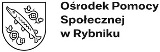 ZARZĄDZENIE NR 79/2020Dyrektora Ośrodka Pomocy Społecznej w Rybnikuz dnia 18 grudnia 2020 rokuw sprawie udzielenia dotacji na powierzenie realizacji w 2021 roku zadania publicznego w obszarze pomocy społecznej, w tym pomocy rodzinom i osobom 
w trudnej sytuacji życiowej oraz wyrównywania szans tych rodzin i osób pod nazwą:„Zapewnienie pobytu w domu dla matek z małoletnimi dziećmi i kobiet w ciąży z terenu Miasta Rybnika”Działając na podstawie:§ 9 ust. 4 Statutu Ośrodka Pomocy Społecznej w Rybniku przyjętego Uchwała Nr 536/XXXVI/2017 Rady Miasta Rybnika z dnia 18 maja 2017 r. ze zm.,art. 25 ust. 1, 4 i 5 ustawy z dnia 12 marca 2004 r. o pomocy społecznej (t.j.  Dz.U. z 2020 r. poz. 1876), art. 11 ust. 1 pkt 2 oraz ust. 2 ustawy z dnia 24 kwietnia 2003 r. o działalności pożytku publicznego i o wolontariacie (t.j. Dz.U. z 2020 r. poz. 1057),upoważnienia udzielonego przez Prezydenta Miasta Rybnika nr Or.077.463.2019 z dnia 8 sierpnia 2019 r.po zaopiniowaniu przez Komisję Konkursową zarządzam, co następuje:§ 1Udzielam dotacji na finansowanie realizacji w 2021 roku w okresie od 1 stycznia 2021 r. do 31 marca 2021 r. zadania publicznego pod nazwą: „Zapewnienie pobytu w domu dla matek z małoletnimi dziećmi i kobiet w ciąży z terenu Miasta Rybnika” w obszarze: Zadanie 1: Pomoc społeczna, w tym pomoc rodzinom i osobom w trudnej sytuacji życiowej oraz wyrównywanie szans tych rodzin i osób; Podzadanie 1.8:Działania na rzecz poprawy życia osobom w trudnej sytuacji życiowej Stowarzyszeniu Przyjaciół Człowieka „Tęcza” z siedzibą w Raciborzu, 47-400, ul. Wojska Polskiego 8 w kwocie 14 400,00 zł (czternaście tysięcy czterysta złotych 00/100). § 2Przygotowanie umów powierzam Działowi Administracyjnemu w porozumieniu z Zespołem ds. Bezdomności.§ 3Przy realizacji Zarządzenia zobowiązuję Kierownika Zespołu ds. Bezdomności do współdziałania z Wydziałem Polityki Społecznej Urzędu Miasta Rybnika. § 4Zarządzenie wchodzi w życie z dniem podpisania. 